С 2016 года наша школа являлась Региональной инновационной площадкой по апробации ФГОС.Тема проекта  "ФГОС: преемственность дошкольного, начального и основного общего образования на основе со-бытийного подхода"1.03.2016 г. на базе ИРО прошел региональный установочный семинар.  Отрывина Т.Н., заместитель директора по учебной работе, приняла участие в семинаре РИП.  Для участников семинара  МОУ СОШ №1 Гаврилов-Яма представила наработанный в рамках деятельности РИП материал. Зам. директора Ендресяк И.П. рассказала об изменениях, внесённых в разделы ООП начального и основного общего образования в связи с реализацией со-бытийного подхода. презентация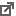 24.03.2016 г. педагоги нашей школы:  Шошина О.И., Отрывина Т.Н. Доманова И.Н.  приняли участие в   региональном семинаре "Проектирование образовательного процесса на основе со-бытийного подхода" в рамках деятельности РИП "ФГОС: преемственность дошкольного, начального  и основного общего  образования" . Семинар проходил на базе СОШ №1 г. Гаврилов-Ям и НДОУ «Детский сад «Кораблик»» г. Гаврилов-Ям.
Тема выступления  заведующей  кафедрой начального  образования Тихомировой О.В. -  "Как спроектировать образовательное со-бытие". Участники семинара работали в 4 группах по проектированию образовательных со-бытий. Результатом работы групп стала  реализация 4 образовательных со-бытий. http://www.iro.yar.ru/index.php?id=1802